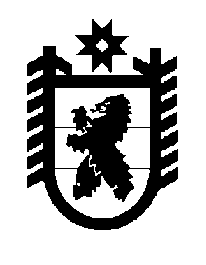 Российская Федерация Республика Карелия    ПРАВИТЕЛЬСТВО РЕСПУБЛИКИ КАРЕЛИЯРАСПОРЯЖЕНИЕот  9 июня 2017 года № 324р-Пг. Петрозаводск В соответствии с частью 4 статьи 3, пунктом 1 статьи 4 Федерального закона от 21 декабря 2004 года № 172-ФЗ «О переводе земель или земельных участков из одной категории в другую» отказать государственному казенному учреждению Республики Карелия «Управление земельными ресурсами» в переводе двух земельных участков, имеющих кадастровые номера 10:05:0042506:174,  10:05:0042506:175, площадью 1488 кв. м и 1499 кв. м соответственно (адрес: Республика Карелия,  Питкярантский район, район д. Леппясилта), из состава земель запаса в земли сельскохозяйственного назначения в связи с ограничениями по заявленному в ходатайстве использованию прибрежной защитной полосы озера Маткалампи, установленными статьей 65 Водного кодекса Российской Федерации.  Временно исполняющий обязанности
 Главы Республики Карелия                                                   А.О. Парфенчиков